II Международная научно-практическая конференция молодых ученых, аспирантов, соискателей и магистрантовУважаемые коллеги!АНО ВПО ЦС РФ «Российский университет кооперации» проводит II международную научно-практическую конференцию молодых ученых, аспирантов, соискателей и магистрантов на базе Краснодарского кооперативного института (филиала) АНО ВПО ЦС РФ «Российский университет кооперации».Приглашаем Вас принять участие в Международной научно-практической конференции.Работа конференции будет организована по следующим секциям:Основные тенденции и проблемы развития современной экономической науки.Актуальные проблемы развития и управления социально-экономическими системами.Государственные приоритеты при выборе финансовых механизмов оздоровления экономики.Антикризисное управление: методы, модели, инструменты.Практика создания и внедрения инновационных технологий развития экономических процессов в обществе.Проблемы управления современной организацией в условиях нестабильности.Вопросы экономики труда и управления персоналом в современных условиях.Мировая практика решения экономических вопросов и международные экономические отношения.Роль информационных систем и технологий в развитии социально-экономических процессов.Проблемы развития региональной экономики.Проблемы реализации результатов маркетинговых исследований.Математическое моделирование в учебном процессе и решении прикладных задач.Дата и время проведения: 14 марта 2014 годаФорма участия в конференции: вебинар, очная и заочная.Условия участия в конференции.Для участия в конференции необходимо в адрес оргкомитета: 350015, г. Краснодар, 
ул. им. Митрофана Седина 168/1; тел./факс (861) 259-65-01; e-mail: nirkki@yandex.ru направить 
до 14 марта 2014 г. заявку, тезисы или статьи с копией платежного документа. Тезисы или статьи должны быть представлены в виде распечатанного теста с обязательным представлением электронного варианта и копией платежного документа; для иногородних участников – по электронной почте с прикрепленным файлом тезисов и файлом с отсканированным платежным документом. Требования к оформлению представляемых материалов и форма заявки прилагается.В целях возмещения расходов по подготовке материалов к публикации, организационный взнос за участие в конференции составляет 500 руб., в том числе НДС – 76,27 руб. Организационный взнос за участие в конференции, перечислять на расчетный счет института. Обязательно укажите на бланке платежного поручения фамилии участников и название конференции. Полученные материалы будут размещены на сайте www.krci.ru и опубликованы в сборнике материалов конференции, имеющего официальный статус, с последующей рассылкой участникам конференции.По организационным вопросам обращаться:Рыкачева Мария Александровна, руководитель центра организации научно-исследовательской работы. Тел.: 8 (861) 255-14-43, 8 (953) 083-14-24БАНКОВСКИЕ РЕКВИЗИТЫКРАСНОДАСКОГО КООПЕРАТИВНОГО ИНСТИТУТА (ФИЛИАЛА) РОССИЙСКОГОУНИВЕРСИТЕТА КООПЕРАЦИИВНИМАНИЕ!!! В ПЛАТЕЖНЫХ ДОКУМЕНТАХ УКАЗЫВАЙТЕ ПОЛНОЕ НАИМЕНОВАНИЕ ПОЛУЧАТЕЛЯ ПЛАТЕЖА, БЕЗ СОКРАЩЕНИЙ И ДОПОЛНЕНИЙ.Заявка участникаТребования к содержанию и оформлению материалов для публикации: представляемые материалы обязательно должны содержать постановку проблемы. Если участник конференции имеет практический опыт решения задачи в рамках проблемы, в статье должны быть отражены способы решения поставленной задачи, основные результаты, выводы.Объем статьи 2-5 полных страниц текста, набранного в текстовом редакторе WORD 97/2000/XP/2007 шрифтом Times New Roman 14 пт с одинарным межстрочным интервалом, поля: верхнее 2,0 см, нижнее 2,0 см, левое 2,0 см, правое 2,0 см.Название статьи печатать прописными буквами по центру, без переноса слов, жирно, выравнивание по центру, точку в конце заголовка не ставить. Ниже, через один интервал – инициалы и фамилия(и) автора(ов); ученое звание, должность строчными буквами. Под ними название учебного заведения – курсивом. В тексте работы должны быть указаны ссылки на источники и приведен перечень литературы, оформленный в соответствии с ГОСТ 7.1-2003.Пример:Проблемы развития региональной экономикиИ.И. Иванов, аспирант, кафедра бухгалтерского учета и финансовКраснодарский кооперативный институт (филиал) Российского университета кооперацииПредставленные материалы должны быть тщательно научно и литературно отредактированы.Материалы (печатные и электронные носители) не возвращаются и не рецензируются.Тезисы, поступившие позднее указанных в информационном письме сроков, а также не удовлетворяющие требованиям к оформлению, не принимаются и назад не высылаются.Председатель организационногокомитета конференции,проректор по научной работеРоссийского университета кооперации,Е.А. Певцова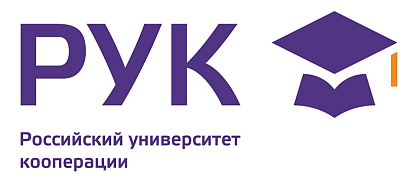 АНО ВПО ЦС РФ«РОССИЙСКИЙ УНИВЕРСИТЕТ КООПЕРАЦИИ»Получатель: Краснодарский кооперативный институт (филиал) Российского университета кооперацииИНН 5029088494 КПП 231043001р/сч. 40703810600000000062Банк «Первомайский» (ЗАО) г. Краснодарк/сч. 30101810000000000715БИК 040349715 ОКВЭД 80.3 ОКПО 41958169Ф.И.О.,уч. звание,уч. степень, должностьМесто работыКонтактная информация (телефон,e-mail, почтовый адрес для рассылки сборника)Номер и название секции, тема доклада